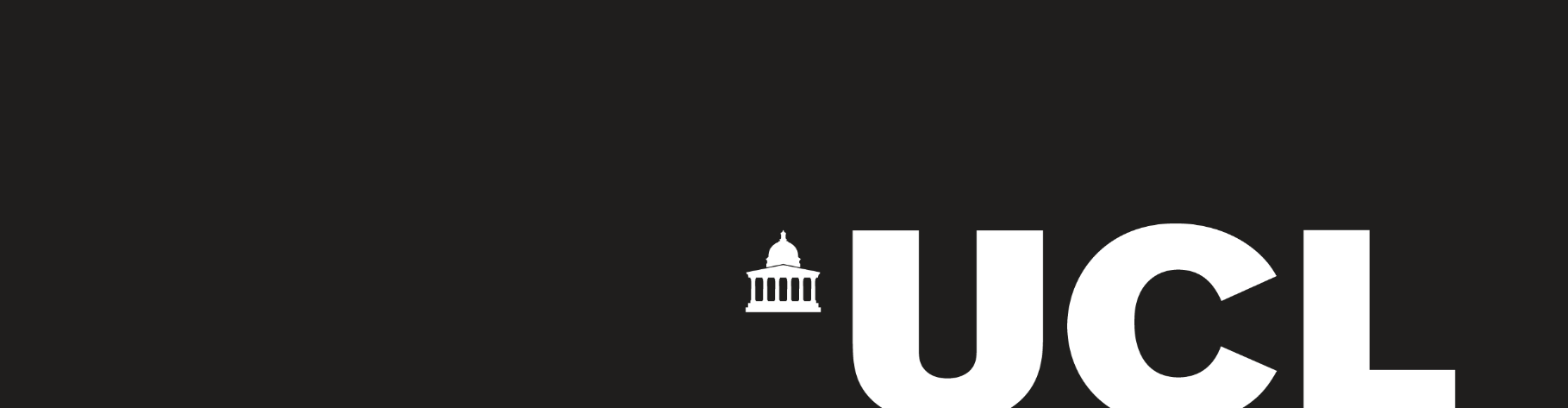 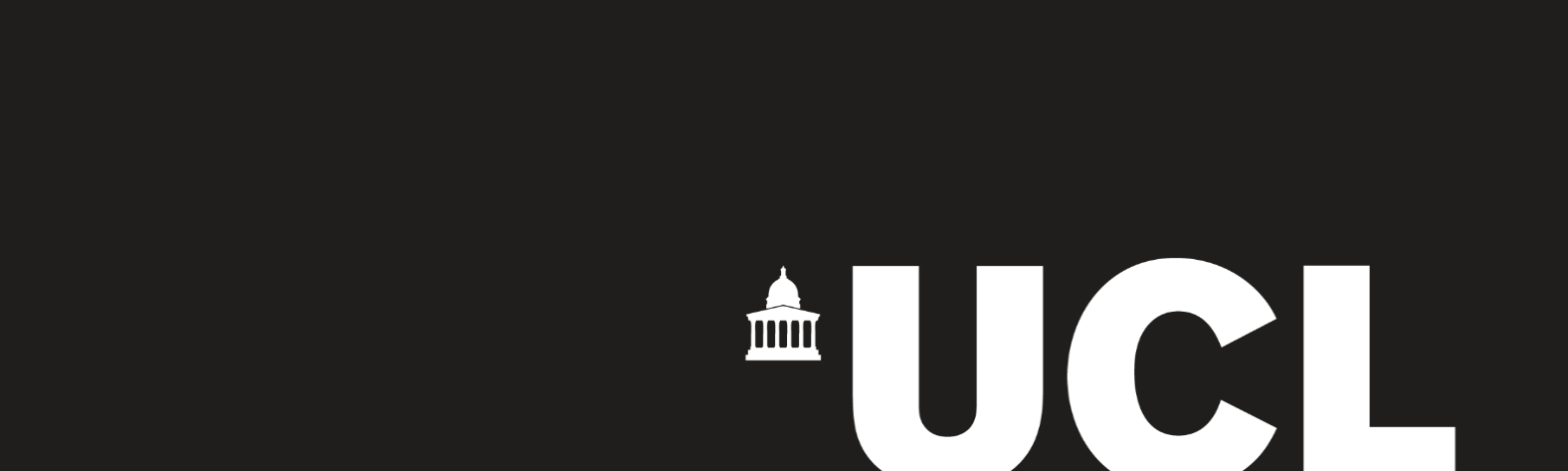 SO01 Energy us and Energy Efficiency opportunitiesCurrent estimated energy use and split of energy usesKey energy efficiency opportunitiesElectricitySignificant Electricity UserConsumptionCostSignificant Electricity User[kWh][% of Billed Consumption][£][% of Billed Cost]Lighting6,6609% £809.60 9%HVAC00% £-   0%ICT2940% £35.71 0%Refrigeration65,60385% £7,975.34 85%Other Electrical Equipment00% £-   0%Total (Significant Energy Users)65,60385% £7,975.34 85%Unaccounted for Shortfall (Excess)11,63515% £1,414.47 15%Total Billed Amount in Year77,238- £9,389.81 -Thermal EnergySignificant Fuel UserConsumptionCostSignificant Fuel User[kWh][% of Billed Consumption][£][% of Billed Cost]Boilers22,458100% £610.19 100%Total (Significant Energy Users)22,458100% £610.19 100%Unaccounted for Shortfall (Excess)00% £610.19 100%Total Billed Amount in Year22,458- £610.19 -Location/opportunity typeCurrent equipmentCurrent annual energy costProposed actionNew annual energy costReplacement cost (£ Inc VAT)Estimated annual energy savingsInvestment break even (years)Shop floor lightingStrip plighting:  28x 4ft T8 Fluorescent tubes (58w)£700 (approx.)28x 4ft T8 LED replacement tubes (22w equivalent)£220 (approx.)£250 (approx.)£480 (approx.)0.5 (6 months)Shop floorFish display counters (x2, 2.95m x 1m)£2200 (approx.)Retrofit glass door/lid£1350 (approx.)N/A£850 (approx.)N/AShop floor2x display freezers located under awning£550 (approx.)Move both displays to back of shop£500£0£50N/A